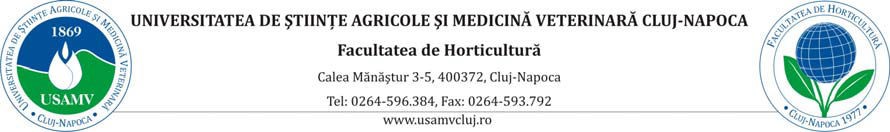 Facultatea de HorticulturăMaster: INGINERIE GENETICA IN AMELIORAREA PLANTELORTEMATICA PENTRU EXAMENUL DE ADMITERE LA MASTERULINGINERIE GENETICA IN AMELIORAREA PLANTELORReproducerea şi înmulţirea la plantele cultivate.Transmiterea ereditară a caracterelor: caractere calitative şi cantitative; coeficienţii de variabilitate, heritabilitate, corelaţie.Principalele metode de provocare a variabilităţii la plante: hibridarea, mutageneza, poliploidia, consangvinizarea, heterozisul, biotehnologiile şi ingineria genetică.Principiile selecţiei la plantele autogame, alogame şi la cele cu înmulţire vegetativă.Obiectivele ameliorării plantelor (generale, specifice şi speciale).Principiile producerii de sămânţă şi material săditor la plantele de cultură.Variabilitatea somaclonală şi inducerea de mutaţii “in vitro”.Culturi in vitro de ţesuturi şi celule.Selecţia asistată de markeri: principii.Principalele căi de transformare genetică la plante.Bibiliografie:Ardelean, M., R. Sestraş, M. Cordea, 2006, Ameliorarea plantelor horticle. Ed. AcademicPres, Cluj-Napoca.Badea E.M., 2001, Biotehnologii vegetale. Fundaţia BIOTECH, Bucureşti.Cătană C., 2005, Biotehnologii celulare. Ed. Risoprint Cluj-Napoca.Cordea M., 2008, Producerea de sămânţă şi material săditor horticol. Ed. AcademicPres, Cluj- NapocaSavatti M., G. Nedelea, M. Ardelean, 2004, Tratat de ameliorarea plantelor. Ed. Marineasa TimişoaraCoordonator program de studii Prof. dr. Mirela CORDEA